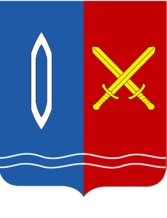 АДМИНИСТРАЦИЯ ГОРОДСКОГО ОКРУГА ТЕЙКОВО ИВАНОВСКОЙ ОБЛАСТИ________________________________________________________П О С Т А Н О В Л Е Н И Е от 22.05.2020 № 192г.ТейковоО внесении изменений в постановление администрации  городского округа Тейково от 21.05.2018  №  312 «О создании  рабочей группы по разработке схемы размещения нестационарных торговых объектов и аттракционов на территории городского округа Тейково»В соответствии с решением городской Думы городского округа Тейково                 от 31.01.2020 № 5 «О структуре администрации городского округа Тейково» для реализаций мероприятий проекта: «Реновация парка «Красные Сосенки» и набережной реки Вязьма», в целях уточнения состава рабочей группы                         по разработке схемы размещения нестационарных торговых объектов и аттракционов на территории городского округа Тейково, администрация городского округа ТейковоП О С Т А Н О В Л Я Е Т:1. 	Внести в постановление администрации  городского округа Тейково            от 21.05.2018  №  312  «О создании  рабочей группы по разработке схемы размещения нестационарных торговых объектов и аттракционов на территории городского округа Тейково» изменения, изложив приложение 1 к постановлению                в новой редакции (прилагается).2.	Опубликовать настоящее постановление в Вестнике органов местного самоуправления городского округа Тейково и разместить на официальном сайте администрации г.о. Тейково в сети Интернет.3.	Контроль исполнения настоящего постановления возложить на заместителя главы администрации (по финансово-экономическим вопросам), председателя комитета по управлению муниципальным имуществом и земельным отношениям администрации   г. о. Тейково  Хливную Т.В.Главы городского округа Тейково                                                      С.А. Семенова                       Приложениек постановлению администрации г.о. Тейково                                                                                                                                    от 22.05.2020 № 192 Приложение 1к постановлению администрации г.о. Тейковоот 21.05.2018 №  312             СОСТАВрабочей группы по разработке схемы размещения нестационарных торговых объектов и аттракционов на территории городского округа ТейковоПредседатель Рабочей группыХливная Т.В.Заместитель главы администрации                    г.о. Тейково (по финансово-экономическим вопросам), председатель комитета по управлению муниципальным имуществом и земельным отношениям администрации               г. о. Тейково  Секретарь Рабочей группыМасленникова А.В.Старший инспектор отдела экономического развития и торговли администрации                        г.о. ТейковоЕрмолаев С.Н.Первый заместитель главы администрации          г.о. Тейково (по вопросам городского хозяйства), начальник отдела городской инфраструктуры администрации.Меркульева О.Н.Начальник отдела  экономического развития и торговли администрации  г.о. ТейковоИванов А.П.Начальник отдела строительства и архитектуры, главный архитектор  администрации                          г.о. ТейковоТюрина Е.А.Главный специалист комитета по управлению муниципальным имуществом и земельным отношениям администрации г.о. Тейково.Горшкова Е.Г.Депутат городской Думы городско округа ТейковоФролов С.В.Руководитель территориального отдела Роспотребнадзора по Ивановской области в г. Тейково, в Тейковском, Гаврилово-Посадском, Ильинском, Комсомольском районахКудряшова Л.А.Начальник отдела муниципального контроля администрации г.о. Тейково